Деструктивное поведение – это действия (словесные или практические), направленные на разрушение внешних и внутренних структур; стремление человека нарушить свою внутреннюю гармонию, нанести вред себе или окружающим. 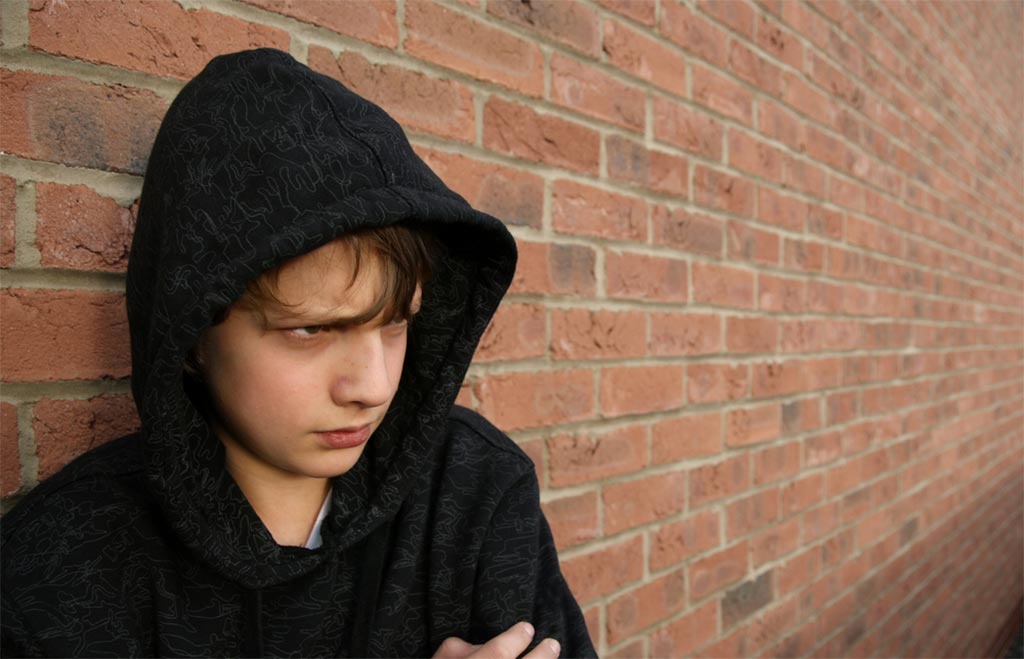 Проявления у несовершеннолетнего деструктивного поведения могут стать источником повышенной опасности как для него самого, так и для его близких, окружающих, общества в целом. Игнорирование или несвоевременное выявление взрослыми признаков деструктивного поведения у ребенка нередко приводит к причинению им физического вреда самому себе, окружающим, суицидальным поступкам, появлению зависимостей. Что делать при выявлении тревожных сигналов деструктивного поведения ребенка:При выявлении признаков деструктивного поведения ребенку требуется психологическая помощь. На первом этапе возможно консультирование с психологом без участия несовершеннолетнего, но если исполнение первичных рекомендаций специалиста не дает результатов, и ситуация ухудшается, то родителю необходимо посетить психолога вместе с ребенком, чтобы специалист смог оценить все факторы риска деструктивного поведения. Родителям рекомендуется: проявить к ребенку ласку и заботу, постараться открыто обсудить причины поведения, появления деструктивных признаков, но при этом не допускать в речи осуждающих фраз и не обвинять его в совершении чего-либо предосудительного; рассказать о своих проблемах и переживаниях в его возрасте, о собственном отношении к выявленной проблеме (к наркотикам, жестокости, травле, протестным движениям и др.) принять меры по кратковременному изменению информационной среды несовершеннолетнего, обеспечить совместный с ним досуг в течение нескольких дней.Главная цель – переключить внимание и активизировать положительные качества и внутренний потенциал ребенка, мотивировать на социально-позитивное и законопослушное поведение.  Действия родителей (законных представителей) по устранению факторов риска, развитию личностных ресурсов ребенка, созданию поддерживающей среды помогут не допустить развитие деструктивного поведения. Предупредить деструктивное поведение подростка поможет родительская забота, своевременное обращение к специалистам (психологам, медицинским работникам и др.). Всегда лучше предотвратить беду, чем исправлять разрушающий характер деструктивного поведения. ДЕЙСТВУЕМ ВМЕСЕТ – КОНСТРУКТИВНО И СОЗИДАТЕЛЬНО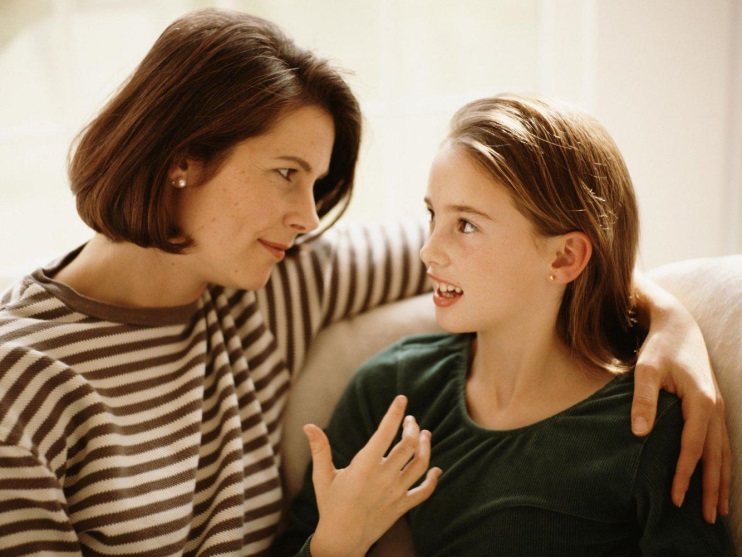 Родитель предупреждает деструктивное поведение если: ведет вместе с ребенком здоровый образ жизни; проводит с ребенком совместный культурный досуг, способствует творческому самовыражению ребенка; воспитывает ребенка в доверительных отношениях, развивает у него позитивное мышление; учит ребенка общению с другими людьми, взаимодействию в команде, управлению своими эмоциями; заботится о гражданско-патриотическом воспитании, формирует чувство отторжения насилия; поощряет участие ребенка в детских и молодежных движениях и объединениях, способствующих его социализации, самоопределению; поощряет стремление ребенка к созиданию, желание делать что-то своими руками.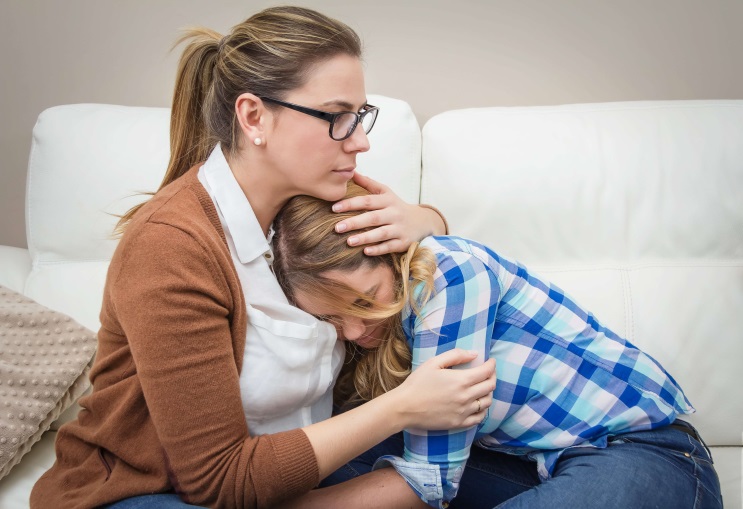 Приемы, которые помогают наладить контакт с ребенком«Активное слушание». В подростковом возрасте повелительное наклонение при общении («Убери телефон!», «Выключай компьютер») вызывает агрессию, обиду. Всего несколько минут внимательного активного слушания могут помочь Вам – задавайте вопросы, на которые невозможно ответить «да» или «нет», предполагающие развернутый ответ. «Контакт глаз». Чтобы разговор состоялся, Ваш взгляд должен встречаться со взглядом ребенка около 60—70% всего времени общения. Взгляд, выражение лица – это возможность проявить теплые чувства друг к другу.  Ласковый взгляд, теплая улыбка, приветливое выражение лица – информация, которая отпечатывается в сознании ребенка равно, как и сказанные слова. «Тактильный контакт». Для ребенка очень важен физический контакт. Обнимайте вашего ребенка не менее 4 раз в день. Теплые прикосновения смягчают душу и снимают напряжение. По мере того, как дети растут, они становятся все более нетерпимыми к спонтанным ласкам, но иногда у них возникает острая потребность в родительской любви, выражаемой через телесный контакт, нежность и ласку, поэтому очень важно не пропустить такие моменты.Помните! Все, что мы с Вами делаем, должно идти на пользу нашим детям, укреплять ребенка, а не разрушать его. За дополнительной консультацией обращаться по адресу:г. Курган, проспект Конституции, 68,корпус 1а, тел. 44-98-50, 44-98-54сайт: www.centr45.ruДепартамент образования и наукиКурганской областиГосударственное бюджетное учреждение «Центр помощи детям»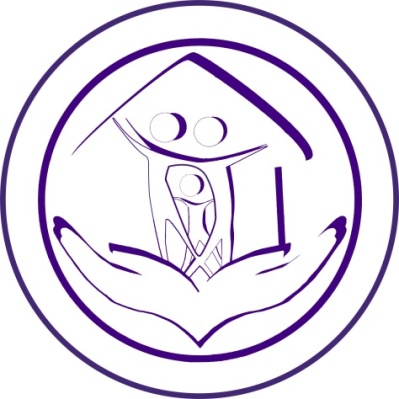 Алгоритм действий при выявлении деструктивного поведения у подростков. Памятка для родителей. 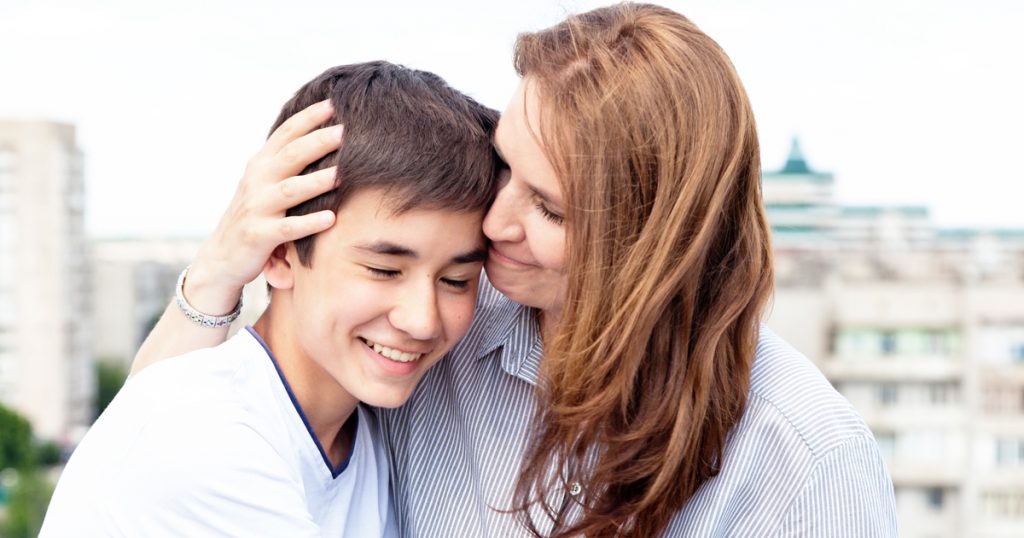 Курган